MATEMÀTIQUES				OPERACIONS 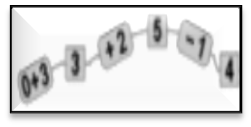 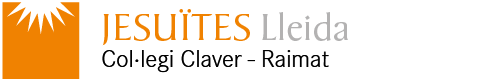 Nom: ..........................................		Data: .........................Taula del 4ORDENA  LES  PECESEscriu a sota de cada balena la multiplicació que s’obté ordenant les peces que hi ha a dins.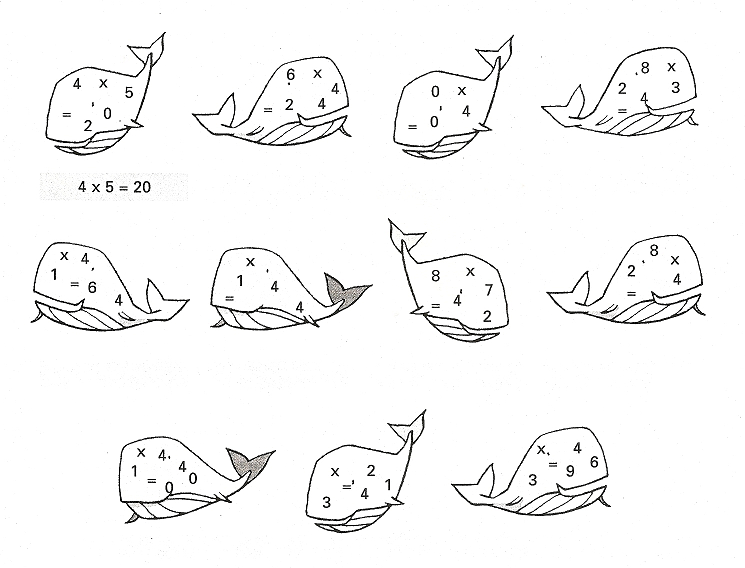 NOMBRES  INTRUSOSPinta amb colors cada multiplicació i el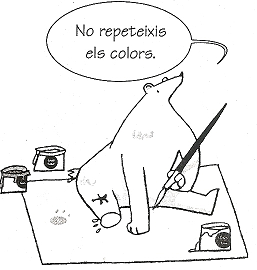 resultat. Encercla amb negre els nombres“intrusos” (els que no són de la taula del 4)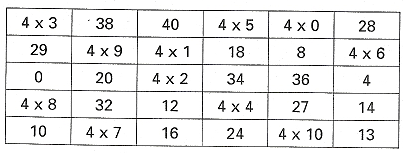 